Mokre – suche
- zabawy badawcze, określanie stopnia wilgotności przedmiotów 
za pomocą dotyku.Umieszczamy na dywanie, na folii, przedmioty mokre i suche. Dziecko rozpoznaje przedmioty, nazywa je, a następnie dotyka
 i określa, czy są mokre czy suche. 
Następnie rozkładamy na dywanie dwie miski: jedną przeznaczoną na przedmioty suche (żółta), a drugą na przedmioty mokre (niebieska). Dziecko segreguje przedmioty do właściwych misek. 
Na zakończenie można rozwiesić mokre rzeczy i sprawdzaćz dziećmi co jakiś czas, czy już wyschły.Cel – dziecko: rozpoznaje mokre i suche przedmioty za pomocą dotykuPomoce: miski w dwóch kolorach, przedmioty mokre i suche: chusteczki, ubrania, kubek, gąbka, szmatka, lalka z mokrymi włosami i lalka z suchymi włosami, pędzel suchy i mokry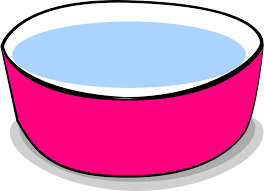 